В рамках Месячника безопасности жизнедеятельности населения сотрудниками отдела надзорной деятельности и профилактической работы Курортного района совместно с представителем Всероссийского добровольного пожарного общества в городе Зеленогорск 04.04.2018 на базе средней школы 541 Курортного района Санкт-Петербурга среди учащихся 5, 6, 7 классов  был проведен  урок  по пожарной безопасности.В начале беседы школьники познакомились со своими гостями и узнали об их профессии. Затем ребятам  рассказали об основных причинах возникновения пожаров. Сотрудники отдела надзорной деятельности и профилактической работы Курортного района обсудили  со школьниками их действия при эвакуации из здания школы в случае пожара, а так же из квартиры, а также  ответили  на все вопросы маленьких «почемучек». По окончанию мероприятия детям вручили красочные памятки с телефонами экстренных служб.ОНДПР Курортного района УНДПР ГУ МЧС России по СПбВДПО в г.Зеленогорск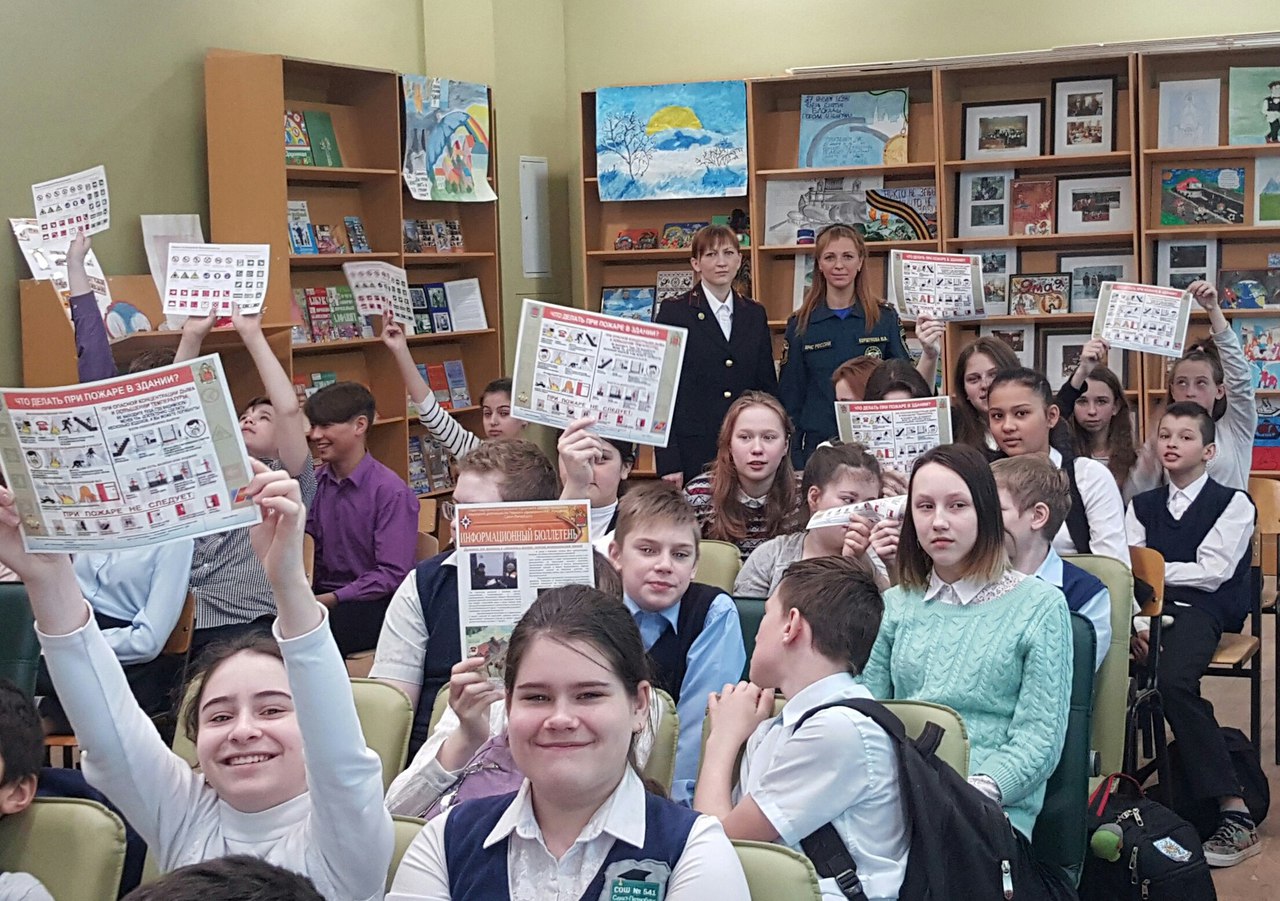 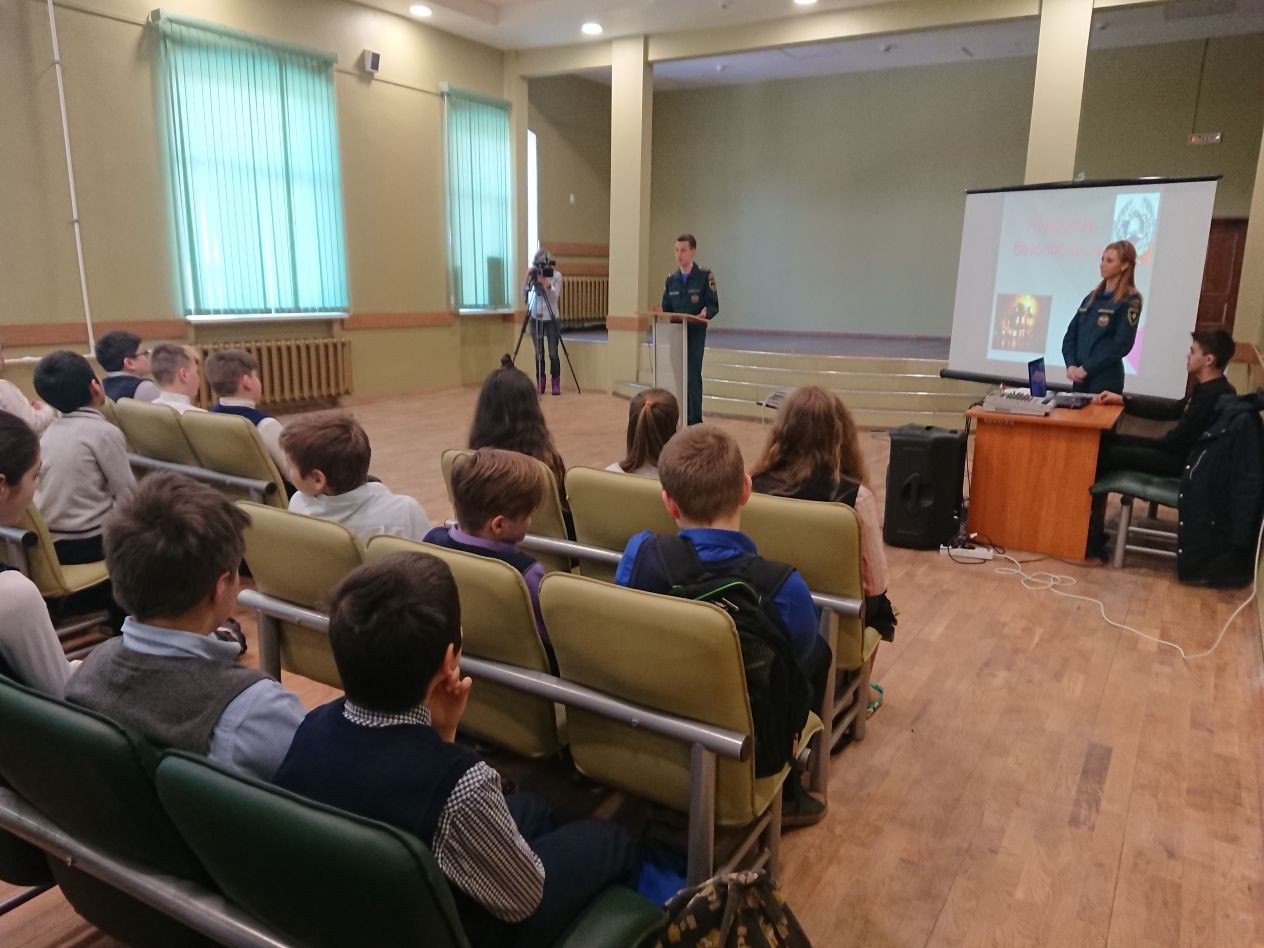 